АДМИНИСТРАЦИЯ ВЕСЬЕГОНСКОГО РАЙОНАТВЕРСКОЙ  ОБЛАСТИПОСТАНОВЛЕНИЕг. Весьегонск26.07.2019										              № 256В связи с подготовкой и проведением выборов депутатов Думы Весьегонского муниципального округа в 2019-2028 годах,  и на основании пункта 2 ст.19, подпункта «а» пункта 2.1 статьи 19 Федерального закона от 12.06.2002г. №67-ФЗ «Об основных гарантиях избирательных прав и права на участие в референдуме граждан Российской Федерации», пункта 2 статьи 16 Избирательного кодекса Тверской области от 07.04.2003г. №20-ЗО, законом Тверской области от 17.05.2019 №23-ЗО «О преобразовании муниципальных образований, входящих в состав территории муниципального образования Тверской области "Весьегонский район", путем объединения поселений и создании вновь образованного муниципального образования с наделением его статусом муниципального округа и внесении изменений в отдельные законы Тверской области, постановления Избирательной комиссии Тверской области «Об уточнении нумерации избирательных, участков референдума, образованных на территории Тверской области главами местных администраций муниципальных районов, городских округов» от 13.04.2018г. №103/1358-6п о с т а н о в л я ю:Внести изменения в постановление администрации Весьегонского района от 18.04.2018 №151 «О присвоении нумерации избирательных участков, участков референдума и их границ, уточненные постановлением администрации района от 06.04.2018 №137 «Об уточнении перечня избирательных участков, участков референдума и их границ» изложив постановляющую часть в следующей редакции:«Северный избирательный участок №102Город Весьегонск, улицы: Александровская с №1 по №99, с №2 по №92, Береговая, Вагжанова, Весьегонская, Водораздельная, Вологодская, Есенина, Заводская, Загородная, пер.Загородный, пер.Западный, Калинина, Карла Маркса с №3 по №131, с №2 по №114, Кирова с №3 по №63, с №2 по №70, Комсомольская, контр-адмирала Лапушкина, Ленина с №1 по № 41, с №2  по №42,  Лесная, Лизы Чайкиной, Льва  Толстого, Максима Горького, Маяковского с №1 по №37, с №4 по №54, пер.Мирный, Моховая, Новая, Пролетарская, Пушкинская, Раздельная, Салтыкова-Щедрина, Самойловская, Серова, Скобникова, Советская с  №1 по № 67, с №2 по  №62, Сосновая, Софьи Перовской,  Старогородская, Степанова, Тверская, Тихонова, Тодорского с №1 по №41, с №2 по  №42, Хвойная, Чайковского, Черняховского.Место нахождения участковой избирательной комиссии и помещения для голосования:  помещение Весьегонской  средней школы (2ой корпус), ул.Тихонова, 4, контактный телефон 2 -23-84.Южный избирательный участок №103Город Весьегонск, улицы: Александра Матросова, Александровская с №94 по  №126, с №99А по №125, Владимирская, Герцена, Дельская, пер.Дельский, проезд Дорожников, Дружбы, Жигарева, Зелёная, Карла Маркса с №116 по №134, с №135 по №149, Кирова с №65 по №81, с №70А по №86, Коммунистическая, Краснодарская №№1А, 1Б, с №1 по №27, с №2 по №26, Кутузова, Ленина №№43, 44, 45, Лермонтова с №2 по №18(чет.ст.), Люси Смирновой с №1 по №23, с №2 по №20, Маяковского с №39 по №69, Озёрная, Панфилова, пер.Пионерский, Приморская, Рыбацкая, пер.Рыбацкий, Садовая, Северная карта, Советская №№62А, 62Б, с №64 по №90, с №69А по №95, пер.Солнечный, пер.Спортивный, Тодорского с №43 по №49, с №44 по №48, Троицкая, Труда, пер.Черничный, Чкалова №№1А, 1Б, 1В, 1Г, 2А, 2Б, 2В, с №1 по №19, с №2 по №20, пер.Чухарный, пер.Энергетиков.Место нахождения участковой избирательной комиссии и помещения для голосования:  помещение районного Дома культуры, ул.Панфилова, 17, контактный телефон 2-11-62. Промышленный избирательный участок №104         Город Весьегонск, улицы:  Александровская с №127 по №143, с №128 по №144, Бежецкая, проезд Берёзовый, Валентины Терешковой, Вячеслава Беляева, Гагарина, генерала Афонина, Гоголя, Дачная, Демьяна Бедного, Долгирева, Живенская, пер.Живенский, Заречная, Кооперативная, Краснодарская с №29 по №53, с №28 по №56, Кратинова, лейтенанта Ильина, Лермонтова с №1 по №17(нечет.ст.), Луговая, Льнозаводская, Люси Смирновой с №25 по №47, с №22 по №50, Ляпиха, Мелиораторов, Мира, Молодёжная, Набережная, Некрасова, Октябрьская, Павлика Морозова, пер.Павлика Морозова, Парковая, Первомайская, пер.Песчаный, Полевая, Правды, Промышленная, пл.Промышленная, Профсоюзная, Радищева, Свободный проезд, Свободы, Сенная, Советская с №92 по №108, Станционная, Стахановская, Степана Кузьмина, Степана Ларина, пер.Строителей, Урицкого, Устюжанская, пер.Фабричный, Чапаева, Чкалова с №21 по №45, с №22 по №54, пер.Чкалова,  Энтузиастов, Юбилейная, Южная, пер.Южный.Место нахождения участковой избирательной комиссии и помещения для голосования:  помещение Весьегонской  средней школы (1ый корпус), ул.Южная, 24А, контактный телефон 2-14-70.Избирательный участок №105Сельские населенные пункты муниципального округа: Бадачево, Боровицы, Васькино, Гора, Григорево, Елейцино, Ёгна, Квасково, Кишкино, Колынево, Косодавль, Кузьмищево, Люберь, Макарово, М.Овсяниково, Метлино, Никола-Реня, Никулино, Никулино, Павловское, Перемут, Пореево, Раменье, Слуды, Спас-Реня, Старое, Стрекачево, Стрелица, Тиманское, Федорково, Филиппцево, Федотово, Хрущи, Шарицы.Место нахождения участковой избирательной комиссии и помещения для голосования: с.Ёгна, помещение администрации Ёгонского сельского поселения, контактный телефон 3-42-33.Избирательный участок №106Сельские населенные пункты муниципального округа: Большое Овсяниково, Воскресенье, Малыгино, Мордкино, Стракуново, Сухолжино, Улитино.Место нахождения участковой избирательной комиссии и помещения для голосования: дер.Большое Овсяниково, помещение Большеовсяниковской средней школы, контактный телефон 3-52-10.Избирательный участок  №107Сельские населенные пункты муниципального округа: Баскаки, Бор, Бренево, Восход,  Збрындино, Иваново, Лукино, Малышево, Маринино, Погорелово, Подлесное, Приворот, Самша-2, Суслово, Титовское, Троицкое-Александрово, Чижово, Юрьевское.Место нахождения участковой избирательной комиссии и помещения для голосования: дер.Иваново, помещение администрации Ивановского сельского поселения, контактный телефон 3-46-99.Избирательный участок №108Сельские населенные пункты муниципального округа: Бараново, Выбор, Горка, Крешнево, Самша-1, СНТ «Родник».Место нахождения участковой избирательной комиссии и помещения для голосования: дер.Бараново, помещение администрации Ивановского сельского поселения контактный телефон 89092701023.Избирательный участок №109 Сельские населенные пункты муниципального округа: Барское Александрово, Бронниково, Вялье, Горка, Данилково, Пронино, Петровское, Романцево, Савелово, Тебеньки, Ушаково, Чернецкое, Шенское.Место нахождения участковой избирательной комиссии и помещения для голосования: дер.Пронино, здание школы,  контактный телефон 3-35-21.Избирательный участок №110Сельские населенные пункты муниципального округа: Борщево, Высокое, Комлево, Кузьминское, Медянки, Мотаево, Поповка, Селиваново, Столбищи, Тарачево, Хмельнево.Место нахождения участковой избирательной комиссии и помещения для голосования: дер.Столбищи, помещение Дома культуры, контактный телефон 89206847091.Избирательный участок №111Сельские населенные пункты муниципального округа: Алешино, Иван-Гора, Мартыниха, Овинищи, Петелево, Попадино, Софрониха, Терпигора, Чухарево, Чернягино, Якушино .Место нахождения участковой избирательной комиссии и помещения для голосования: пос.Овинищи, помещение библиотеки, контактный телефон 89108403058.Избирательный участок №112Сельские населенные пункты муниципального округа: Абросимово, Большое Мякишево, Веснино, Вяльцево, Доманово, Ильницы, Корнягово, Крутцы, Кулиберово, Кулаково, Малая Каменка, Мелюхино, Мякишево, Новое Шилково, Овинище 1-е, Петряйка, Плоское, Поповка, Пятницкое, Сельца, Старое Шилково, Тимошкино, Щетка, Яснево.Место нахождения участковой избирательной комиссии и помещения для голосования: дер.Тимошкино, помещение библиотеки, контактный телефон 89201635558.Избирательный участок №113Сельские населенные пункты муниципального округа: Алексино, Большое Фоминское, Борихино, Ванево, Губачево, Ильинское, Кесьма, Коровкино, Лакутино, Лобозники, Лобнево, Можайка, Миньево, Неверово, Остолопово, Отдельный дом электроподстанции, Пашково,  Попадьино, Противье, Раменье, Старое, Тарачево, Холм.Место нахождения участковой избирательной комиссии и помещения для голосования: с.Кесьма, помещение администрации Кесемского сельского поселения, контактный телефон 3-32-71.Избирательный участок №114Сельские населенные пункты муниципального округа: Аблазино, Батеевка, Бородино, Емельяново, Звана, Козлы, Красное, Ларихово, Любегощи, Марачиха, Мякишево, Новоселок, Пограево, Попово, Пылево, Страшино, Стрекачево, Суховерхово, Часовня.Место нахождения участковой избирательной комиссии и помещения для голосования: с.Любегощи, помещение администрации Любегощинского сельского поселения, контактный телефон 3-41-34.Избирательный участок №115Сельские населенные пункты муниципального округа: Аксениха, Алферово, Болдырево, Большое Шевелево, Борихино, Борки, Бухрово, Верхнее, Волосово, Дор, Жуково, Коник, Копаево, Левково, Липенка, Лошицы, Михалево, Мишуткино, Нестерово, Остров, Постижино, Сандырево, Сенцово, Тимофеево, Тучково, Щелканиха.Место нахождения участковой избирательной комиссии и помещения для голосования: дер.Алферово, помещение библиотеки, контактный телефон 89806306977.Избирательный участок №116Сельские населенные пункты муниципального округа: Боловино, Бриково, Веселово, Головково, Горбачево, Горка, Добрица, Еремейцево, Игнатково, Ильинское, Матюшкино, Мосеевское, Никола-Высока, Паскино, Подольское, Противье, Романовский льнозавод, Романовское, Романцево, Савино, Стафурово, Сычево, Талашманка, Топорищево, Чурилково.Место нахождения участковой избирательной комиссии и помещения для голосования: с.Романовское, помещение администрации Романовского сельского поселения, контактный телефон 3-45-35.Избирательный участок №117Сельские населенные пункты муниципального округа: Беняково, Дюдиково, Каменка, Коверниково, Новое, Огнишино, Приворот.Место нахождения участковой избирательной комиссии и помещения для голосования: дер.Дюдиково, помещение Дома культуры, контактный телефон 89108160012.Избирательный участок №118Сельские населенные пункты муниципального округа: Ананино, Арефино, Григорково, Ермолкино, Ещево, Кишкино, Костиндор, Лопатиха, Малое Высокое, Малое Фоминское, Максимцево, Медведково, Поцеп, Старое, Суково, Чистая Дуброва.Место нахождения участковой избирательной комиссии и помещения для голосования: с.Чистая Дуброва, помещение Дома культуры, контактный телефон 89190656936.Избирательный участок №119Сельские населенные пункты муниципального округа: Алексейцево, Башкино, Бельское, Высокое, Дудино, Ивашково, Кошелево, Круглиха, Микляево, Мышкино, Орда, Осорино, Острецово, Покрышкино, Рябинкино, Сажиха, Станино, Телятово, Ульяниха, Федово, Филипово, Хахилево, Чамерово, Шеломово.Место нахождения участковой избирательной комиссии и помещения для голосования: с.Чамерово, помещение администрации Чамеровского сельского поселения, контактный телефон 3-44-22».Опубликовать настоящее постановление в газете «Весьегонская жизнь», разместить в информационно-телекоммуникационной сети «Интернет».Настоящее постановление вступает в силу после его официального опубликования.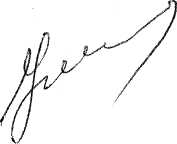 Глава администрации района                                                          И.И. Угнивенко О внесении изменений в постановлениеадминистрации Весьегонского района от 18.04.2018 №151 